Předmět:Individuální a skupinová podpora žáků s překážkami v učeníPŘÍKLAD DOBRÉ PRAXEPředmět: Český jazyk a literatura, Téma doučování/hodiny: Rozvoj čtení s porozuměnímRočník: 1./2.Cíle dle RVP ZV: ČJL-3-1-01	plynule čte s porozuměním texty přiměřeného rozsahu a náročnostiČJL-3-1-02 	porozumí písemným nebo mluveným pokynům přiměřené složitostiKlíčové kompetence:Kompetence k učení: Žák vyhledává a třídí informace a na základě jejich pochopení, propojení a systematizace je efektivně využívá v procesu učení, tvůrčích činnostech a praktickém životě. Žáci by měli být vedeni k zodpovědnosti za své učení, umět vyhledávat a třídit informace, propojovat je do širších celků a kriticky je hodnotit.Čtenářské strategie: • Usuzuje na základě textu. • Vyhledá v textu odpovídající informace, které mu pomohly najít vhodný obrázek k textu. • Vytváří si představy na základě textu.Aktivita:Na lavici máme rozprostřené kartičky s textem – psané VELKÝM tiskacím písmem a vedle různé podobné obrázky.  Žák/žáci si text pokusí samostatně přečíst a vyhledat k němu vhodný obrázek. (kartiček je větší množství, vyberte si jen pár určitých (např. 4); další můžete postupně přidávat)Snaží se zkompletovat správný obrázek k vhodnému textu. Následně proběhne kontrola pod vedením dospělé osoby (TU, U, AP, doučující). Pozn.: Pro slabší čtenáře volím text kratší. Čtu pomalu nahlas po jednotlivých slabikách, žák sleduje se mnou / může si postupně ukazovat. Následně vyhodnotí, zda jeho vybraný obrázek odpovídá přečtenému textu. Když dokončí úkol, buď přidáme další kartičky dle jeho výběru (ovoce, zvířata, žáby), nebo nalepíme samolepku do notýsku „motivačně“ za splněný úkol. Sebereflexe: Žák/žáci se postupně sami zhodnotí, „jak jim to šlo“, „co se jim dařilo“, a na závěr „s čím si ještě nevědí rady/potřebují pomoc“.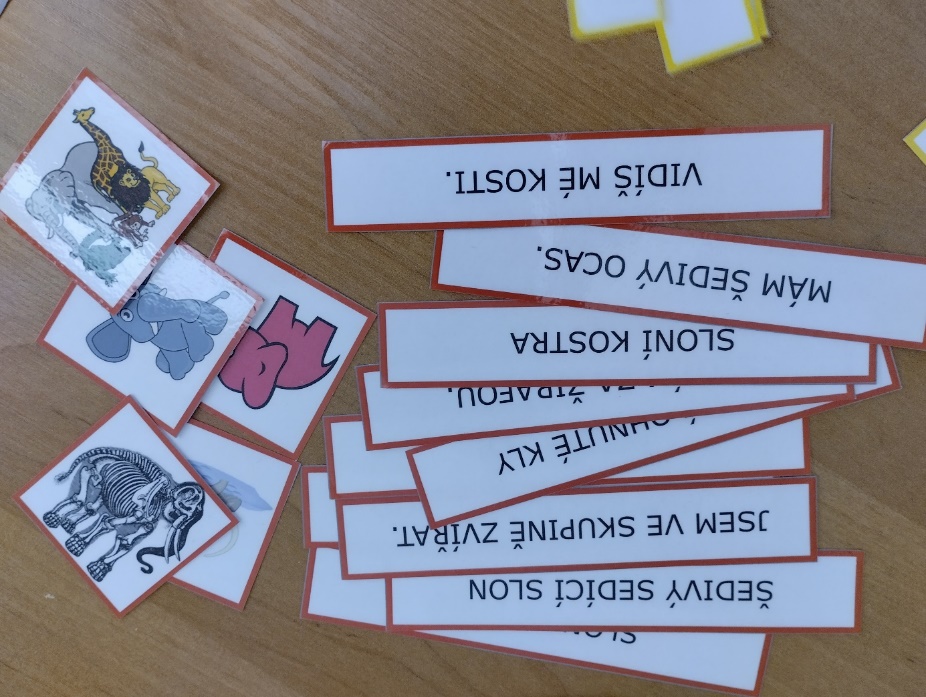 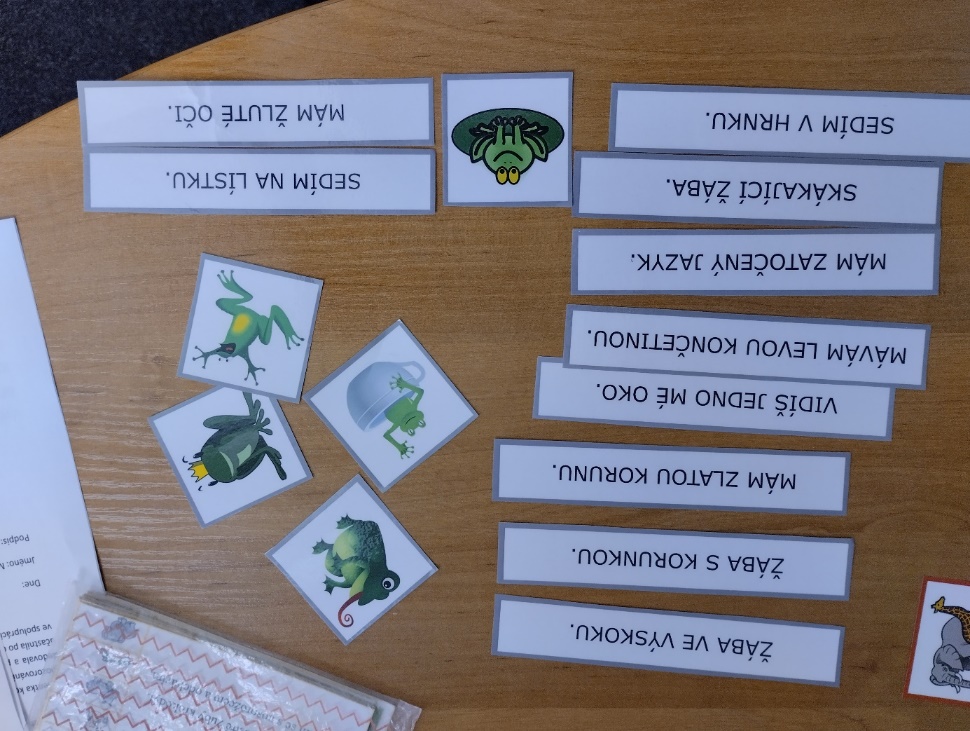 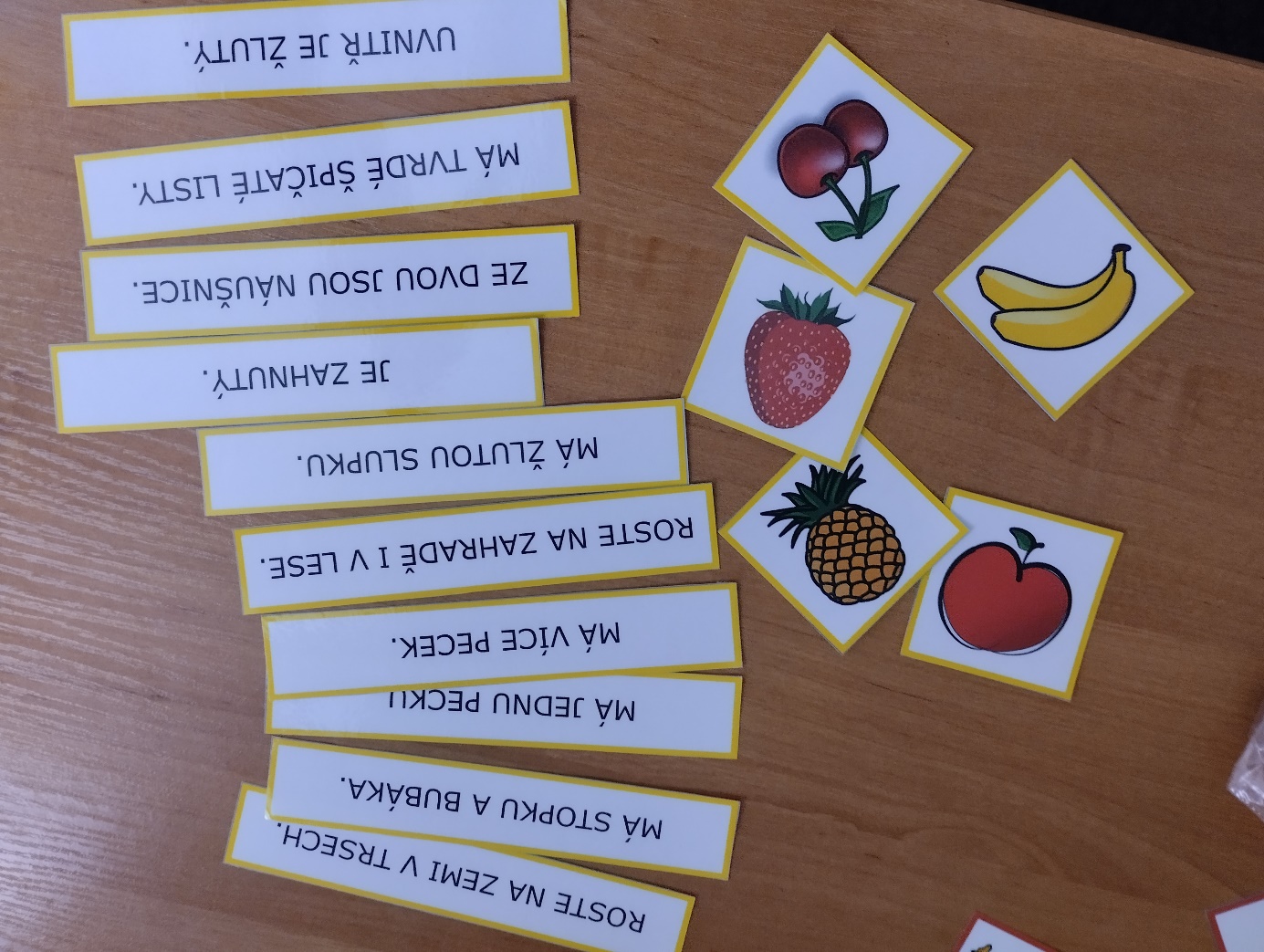 